Занятие по кружку «Наскальная живопись древних людей»Для старшей группы МБДОУ №61 «Тропинка» г.Якутск                                                                                                Составила: воспитатель Попова Н.П.Задачи: познакомить детей с природой родного края, с жизнью и наскальными рисунками древних людей; расширять и уточнять представления детей о наскальных живописи как виде изобразительного искусства, воспитывать интерес к изобразительной деятельностиЦель: знакомство дошкольников с жизнью и рисунками древних людей;природой родного края. Создать индивидуальные наскальные рисункиХод занятия: Воспитатель: Сегодня я хочу познакомить вас с еще одним видом изобразительного искусства. Это – наскальная живопись.  Оно возникло очень давно, тысячи лет назад, когда только на земле появились первые люди. Почему так называется этот вид искусства – наскальная живопись? Тогда еще не было бумаги. Где древние люди могли рисовать? (На стенах пещер). Отсюда и название пещерная или как ее еще называют наскальная живопись. (Повторить – наскальная живопись). Оказывается, они рисовали различные рисунки на камнях, на скалах, которые их окружали. Первобытные люди еще не научились делать карандаши и краски, поэтому рисовали древесным углем, который оставался после потухшего костра , а также сочными корешками и стеблями растений, или острым камнем выцарапывали фигурки на стенах скал и пещер.  С помощью рисунков древние люди передавали различную информацию друг другу. Рисунки, которые рисовались на скалах, называют наскальной живописью. (показать слайды) 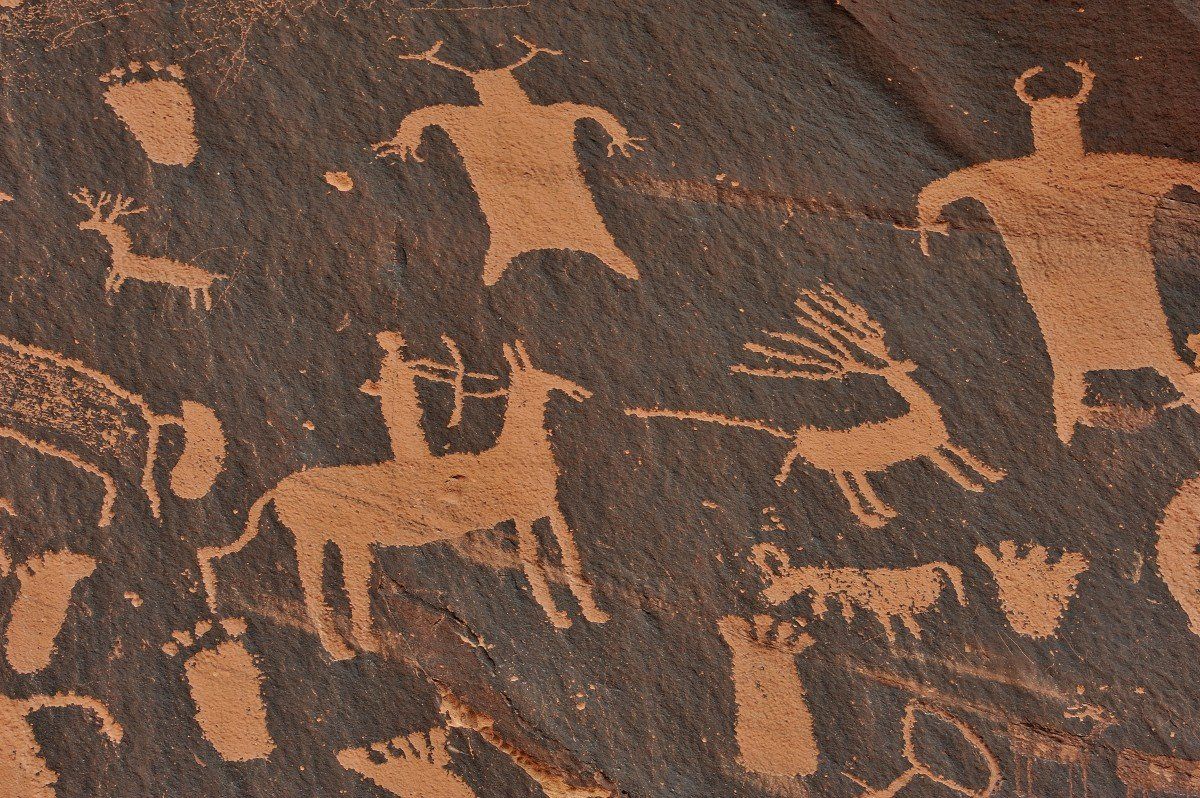 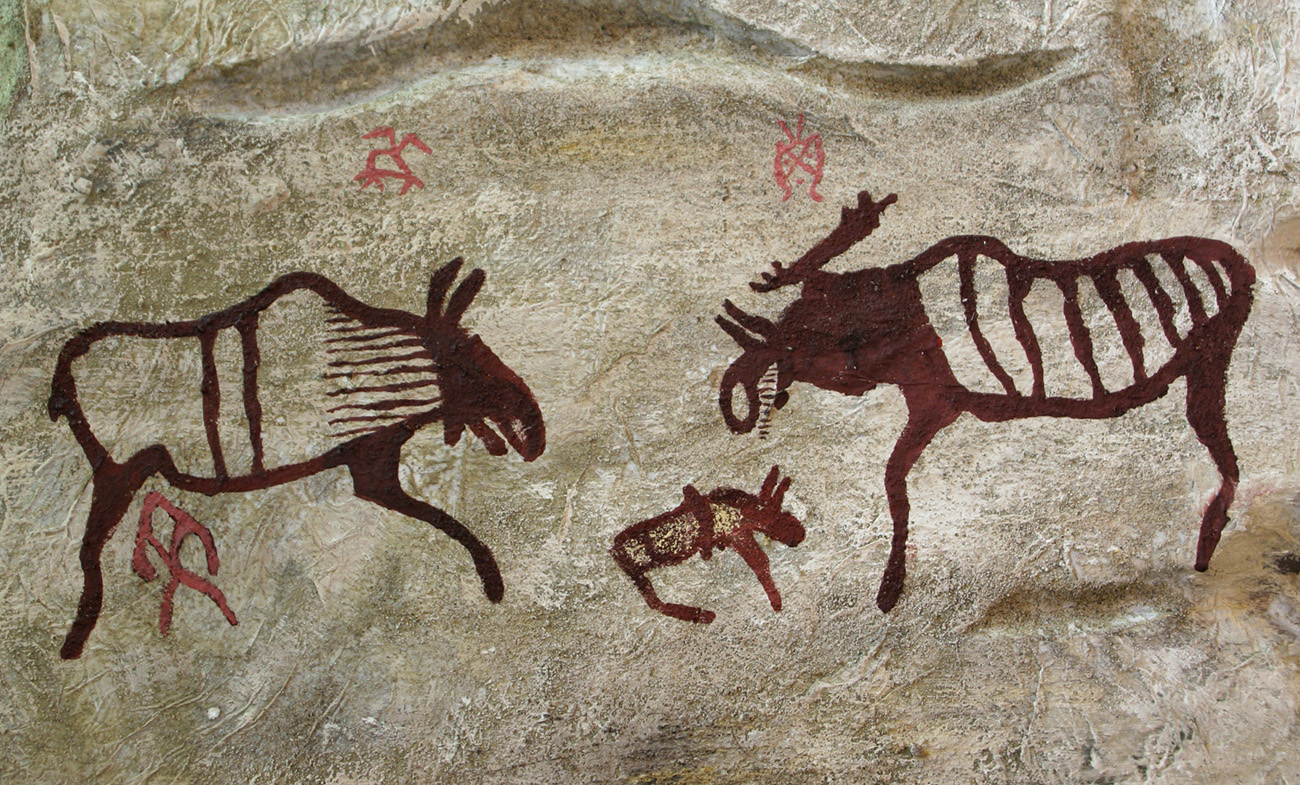           Ребята, хотите побывать в прошлом, посмотреть, что первобытный человек больше всего рисовал на скалах, а самое главное узнать, что он хотел сказать своим потомкам этими рисунками? Тогда мы отправляемся в каменный век по нашей великой реке Лене, вокруг нас пещеры, скалы (слайд Ленских столбов вдоль реки). Ленские скалы во многих местах сплошь покрыты рисунками животных, людей и мифических существ, оставленных древними художниками. (слайд с наскальными рисунками). 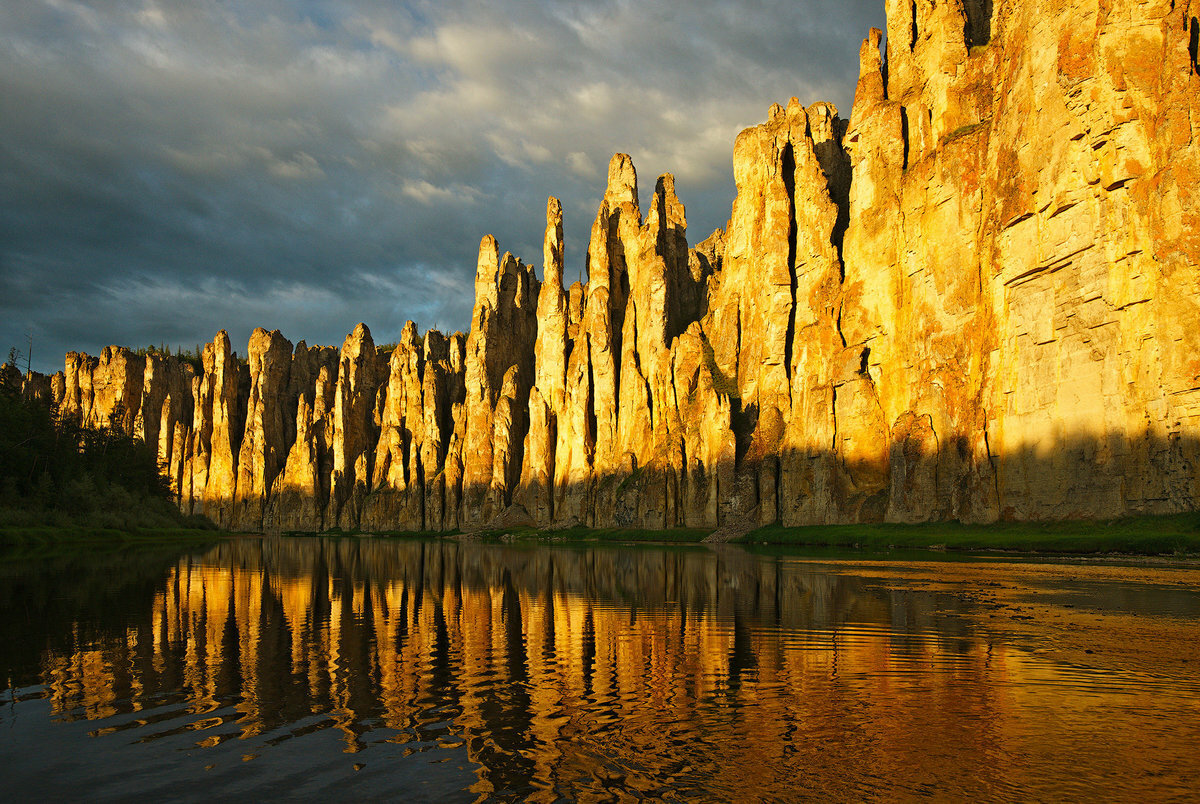 Пусть предок жизнью жил полузвериной,Но мы его наследием дорожим.Он не умел слепить горшок из глины,Боялся духов, выдуманных им.Но до сих пор в его глухой пещереТолпой теней, стремительно живой,Летят по стенам яростные звери,Свирепые противники его.Глаз мамонта испуганно косится,Бежит олень, погоней окрылен,Упал и, умирая, шевелится,И кровь глотает раненый бизон.Охотники бесшумно шли по следу,И громким криком открывали бой,И закрепляли трудную победуРисунком легким, тонкою резьбой.Двигаемся дальше по нашей реке и видим еще рисунки. Великолепно и удивительно мастерство первобытных художников. Поражает и сама техника исполнения росписей — рисунки делались только на твердом материале, т.е. на века и тысячелетия. Большая часть рисунков выполнена несмываемой краской — красной охрой. 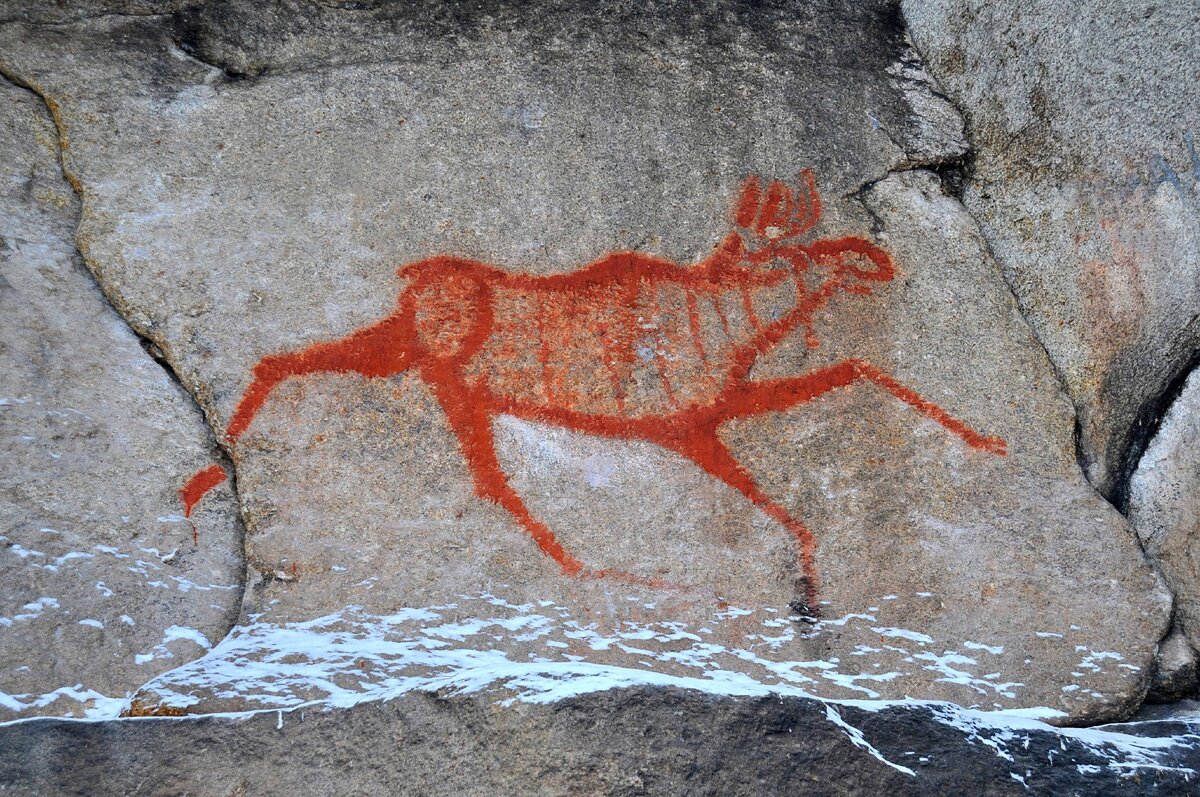 Наскальными рисунками украшены пещеры по всему миру. Некоторые древние художники не рисовали, а процарапывали изображения. Под верхним, закоптившимся слоем камня проступал более светлый. Себя люди изображали схематически, а вот животных тщательно прорисовывали и раскрашивали. Сейчас по всему миру находят пещеры древних людей, на стенах которых нарисованы изображения животных, людей, сцены охоты. Есть такие пещеры и у нас в Якутии (слайд наскальных рисунков в Тойон – Ары). Остановимся у села Тойон – ары и видим очень интересную наскальную живопись.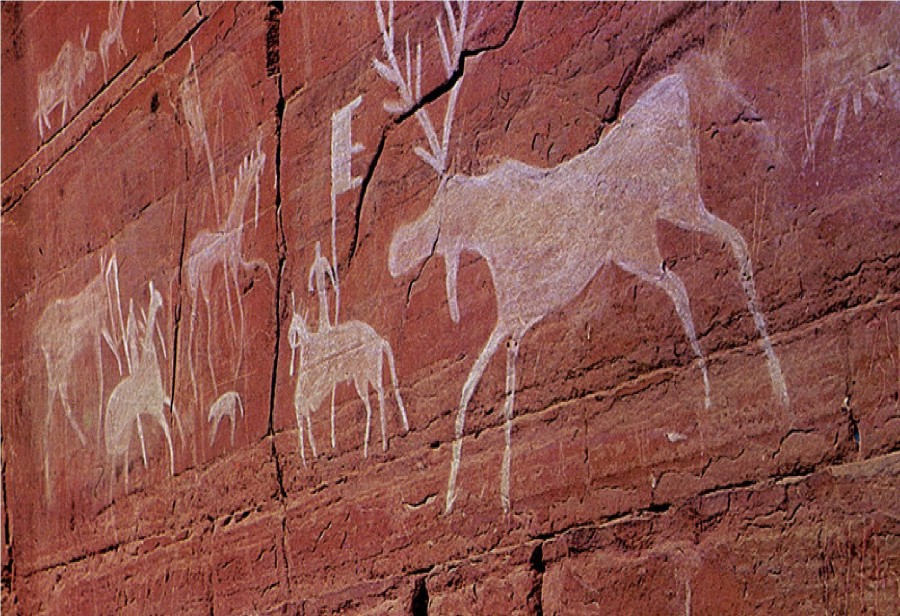 Вот этот рисунок попал в герб Якутии. 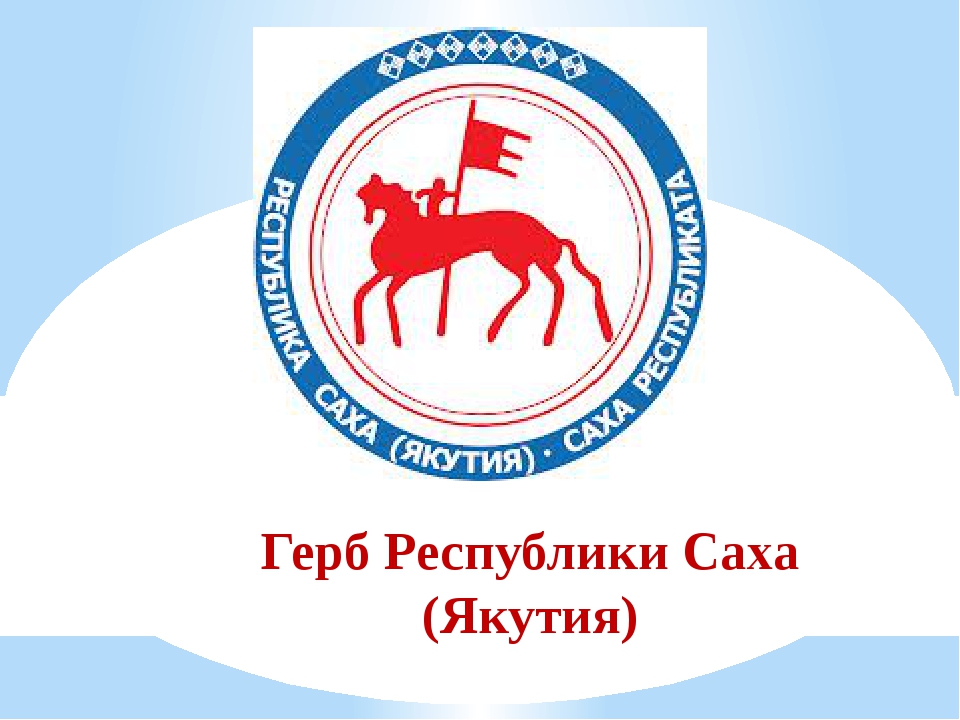 Физминутка:Руки подняли и покачали –Это деревья в лесу.Руки нагнули, кисти встряхнули –Ветер сбивает росу. В стороны руки, плавно помашем –Это к нам птицы летят.Как они сядут, тоже покажем,Крылья мы сложим назад.          Если бы первобытные люди не оставили нам свои рисунки про их быт и жизнь, то мы бы и не знали как они жили в те суровые времена. И мы сейчас видим из этих рисунков, как и чем они охотились, на кого охотились, как жили и во что верили. Древние люди, как мы сегодня увидели, рисовали животных, сцены охоты.  И мы сейчас с вами  вернемся обратно и будем рисовать сцены охоты и животных. Интересно ли вам было? Какие рисунки вам понравились? (дети рисуют)Давайте полюбуемся, какие интересные работы получились (Дети встают, рассматривают). Понравилось вам рисовать? Что вы расскажете своим родителям, друзьям о сегодняшнем занятии? Я предлагаю вам дома вместе с родителями найти в книгах, интернете наскальные рисунки и потом поделиться с остальными ребятами своими знаниями и впечатлениями.             Зимой и летом всегда есть возможность посетить Ленские столбы, полюбоваться природой и посмотреть наскальные рисунки древних людей. 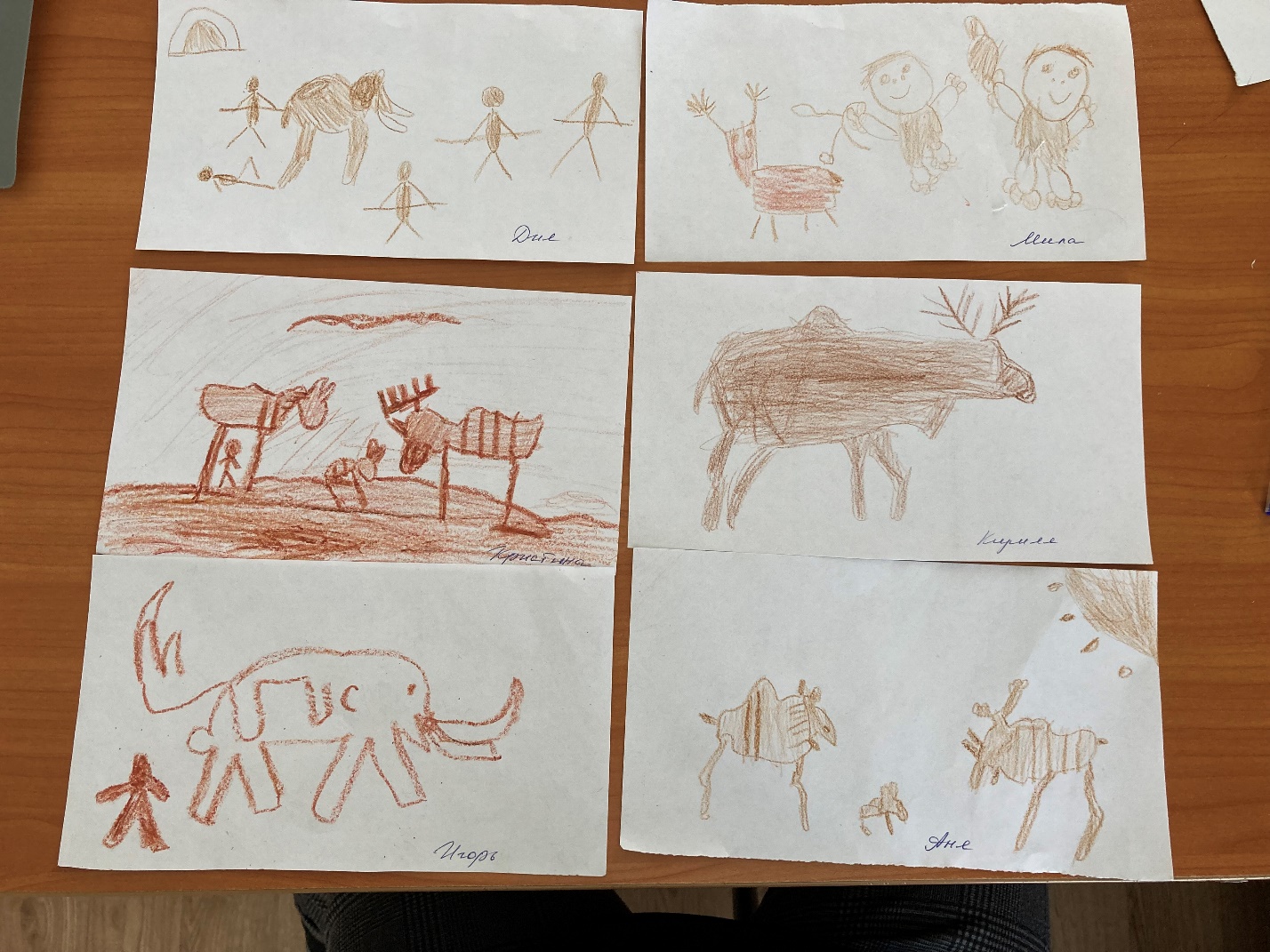 